YAGAMA 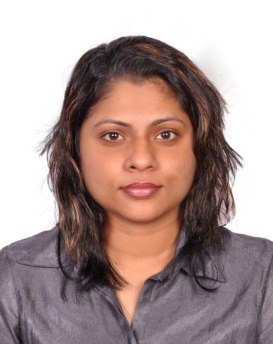 YAGAMA.183076@2freemail.com 	

Career Objective: Seeking a position that will allow me to fully utilize my communication, clerical, and problem solving skills.
Summary of QualificationsOver 4 years of customer care and clerical experience in fast paced environmentsHighly skilled in greeting customers and answering phone callsIn-depth knowledge of maintaining paper and electronic filing systems for records and messagesHands-on experience in distributing incoming manual mail and emailTrack record of answering everyday letters and emailDemonstrated ability to operate fax machines, copiers and phone systems, and other office toolsProven ability to make use of computers for spreadsheet, word processing, database management, and additional applicationsThorough understanding to complete forms in keeping with company proceduresMS Office SuiteProfessional ExperienceRegional Educational Institute, Abu Dhabi 		      October 2012 - Present
Front Office Executive  
Prepare, record, check over and proofread correspondence, invoices, presentations, brochures, publications, reports and relevant materialRecord and prepare minutes of meetingsOrganize travel schedules and book reservationsDetermine and launch office proceduresOpen and distribute incoming regular and electronic mail and other material and co-ordinate the flow of information internally and with other departments and organizationsSet up and uphold manual and automated information filing systemsOrder workplace supplies and maintain recordSchedule and verify appointments and meetings of managersAnswered telephone and electronic enquiries and forwarded telephone calls and messages to appropriate personTo greet visitors, determine nature of dealing and send visitors to correct personHandling incoming & outgoing phone calls records Maintain Filing record & Taking Care at all the correspondenceHandling Courier incoming / outgoing Maintaining Stationary and attendance RegisterArranging for internal meetings / conference roomMaintained records of bills (Telephone, Electricity, courier etc.)Data entry and all typing work
Sri Lankan Air Lines, Colombo, Sri Lanka                          May 2007 – September 2008        Airline Ticket Staff & Customer Care Agent Examine passenger ticket or pass to direct passenger to specified area for loading.Plan route and computes ticket cost, using schedules, rate books, and computer.Read coded data on tickets to ascertain destination, mark tickets, and assign boarding pass.Assist passengers requiring special assistance to board or depart conveyance.Announce arrival and departure information, using public-address system.Sell and assemble tickets for transmittal or mailing to customers.Answer inquiries made to travel agencies or transportation firms.Responsible for working on the phone and in person to provide information about travel plans for customers.Informed customers about arrival and departure times, reserving tickets with a particular airline, and a wide variety of other topics.To greet passengers, guiding them to the proper terminal, explaining airport regulations, and asking for volunteers to take a later flight when one has been overbooked. Obtained air tickets for the employees / Employers and their families.Arranged hotel reservation for guests, employees and employers.Mobitel Pvt. Ltd. Colombo, Sri Lanka                           September 2008 – 12 August 2012  Customer Care Representative  Handled incoming requests from customers and ensure that issues are resolved both promptly and thoroughly.Thoroughly and efficiently gathered customer information, accessed and fulfilled Customer needs, educated the customer where applicable. Provided quality service and support in a variety of areas including, but not limited to billing, placing print orders. Troubleshoot customer issues over the phone & over the counter.Sold mobile connections, Data Connections and Mobile phones. Solved all the customer complaints over the phone and counter.Handled counter customer in professional manner.Used automated information systems to analyze the customer’s situation.Maintained a balance between company policy and customer benefit in decision making.Handled issues in the best interest of both customer and company.Handled Every telephone inquiries of the customerProfessional Qualification Certification in IATA - Mars Reservation and Ticketing, Sri Lankan Airlines, 2008B.SC in Information Technology - Sri Lanka Institute of Information Technology 2008, Sri Lanka.General Certificate of Education- Advance Levels, Sri Lanka, 2003General Certificate of Education- Ordinary Levels, Sri Lanka, 2001
Computer KnowledgeGood knowledge of Microsoft Word, Microsoft Excel and Microsoft Outlook.Ability to prepare and present presentations on Microsoft PowerPointRelevant Attributes
Communication:Competently handle telephone & face to face enquiries & relate well to customers’Ability to brilliantly communicate with people from different cultures and countriesAbility to effectively interact with team members including mentoring new staffsAbilities:Excellent computer skills – Microsoft Office, Internet & EmailExtensive experience in Airline Industry, in both front desk and back office jobs.Ability to effectively perform under pressure and deliver to deadlinesWell organized and excellent telephone skillsPersonal Qualities:High personal standards-critical thinker and excellent doerHighly responsible, and socially knowledgeableStrong people skills – an influential team leader – coaches and inspires othersTeam Oriented – work effectively with members of team to gain the best resultDetail Oriented-patient pursuing the problem till the reason has been exposedPro-active to ideate and initiate plans for corrective actions.